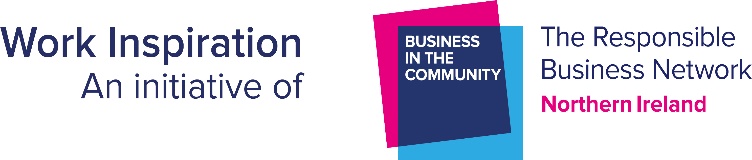 Work InspirationSample Storyboard Questions(We may not use all information provided below. We will pick out key points for the storyboard – you will get to approve content selected) Can you also include a photo of the person completing the Story Board or 1-2 photos that are used in promotional material.Introduce yourself. Where do you work? What is your job role?What does your job entail?Is it 9:00 am – 5:00 pm? YES         NOHow did you get into this line of work?Outline your career to date?Tell us about your qualifications and training?What qualities are required for your job – personal and professional?What is the best advice you have ever received?What do you like to do in your spare time?Tell us an interesting fact about yourself?Who has inspired you most in your life?What advice would you give your 16-year-old self?